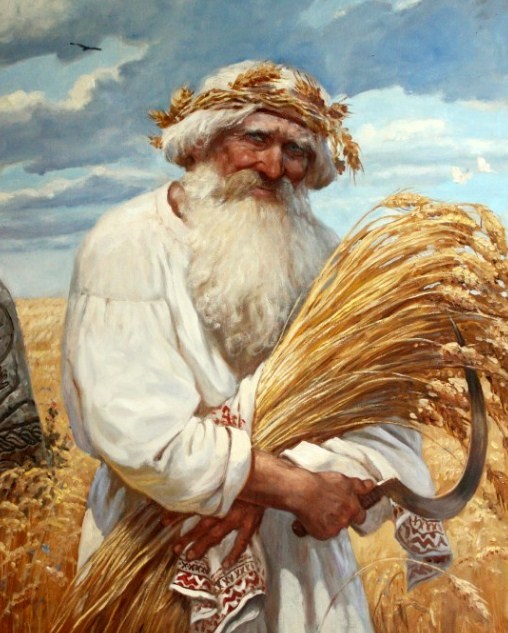  На току, где рожь молотят,- ворох; ворох покрыт пологом, на пологу-роса. А под пологом девки спят...Пахнет мышами, а на небе стоит месяц.По току шагает длинный Полевик, весь соломенный, ноги тонкие...- Ну, ну,- ворчит Полевик,- рожь не домолотили, а спят.Подошел к вороху, потянул за полог:- Эй, вы, разоспались, заря скоро!Девки из-под полога высовывают головы, шепчут:- Кто это, девоньки, или приснилось? Никак, светает скоро.Дрожат с холоду, просыпаются. На хуторе за прудом кричат петухи. К молотилке шагает Полевик; под молотилкой, накрывшись полушубками, спят парни.Постаскал с них Полевик полушубки:- Вставайте, рожь недомолочёна.Парни глаза протирают...- Свежо, ребята, ай, вставать пора...На току ворошится народ, натягивают полушубки да кацавейки, ищут: кто вилы, кто грабли... Холодеет месяц. А Полевик уж в поле шагает.- Голо, голо,- ворчит Полевик,- скучно.Ляжет он с тоски в канаву, придет зима, занесет его снегом.